Instituto Inmaculada Concepción- Valdivia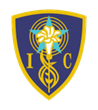  “Que el amor sea el móvil de tu actuar” M.P.v.M_____________________________________________________________Depto. NB2 -2020Profesora: Claudia Bascur Tapia                                                          GUÍA  3  Matemática. Nombre: _________________________Curso: 3° básico A y B Fecha: Abril 2020              Objetivos:                                      I. Aplicar el concepto de CENTENA,  desarrollando  actividades de los libros, demostrando confianza .II. Representar cantidades en C D U, con recortes, demostrando confianza.          Trabajarás en los textosDesde la página16 hasta la 20Pág. 16: Explica la centenaPág. 17: Resumen la Centena con material multibase (de los que hay en el colegio)Pág. 18: Son ejemplos para que leasPág. 19: Son ejemplos y hay ejercicios con monedasPág. 20: Practicar la representación con  recortes para el cuaderno.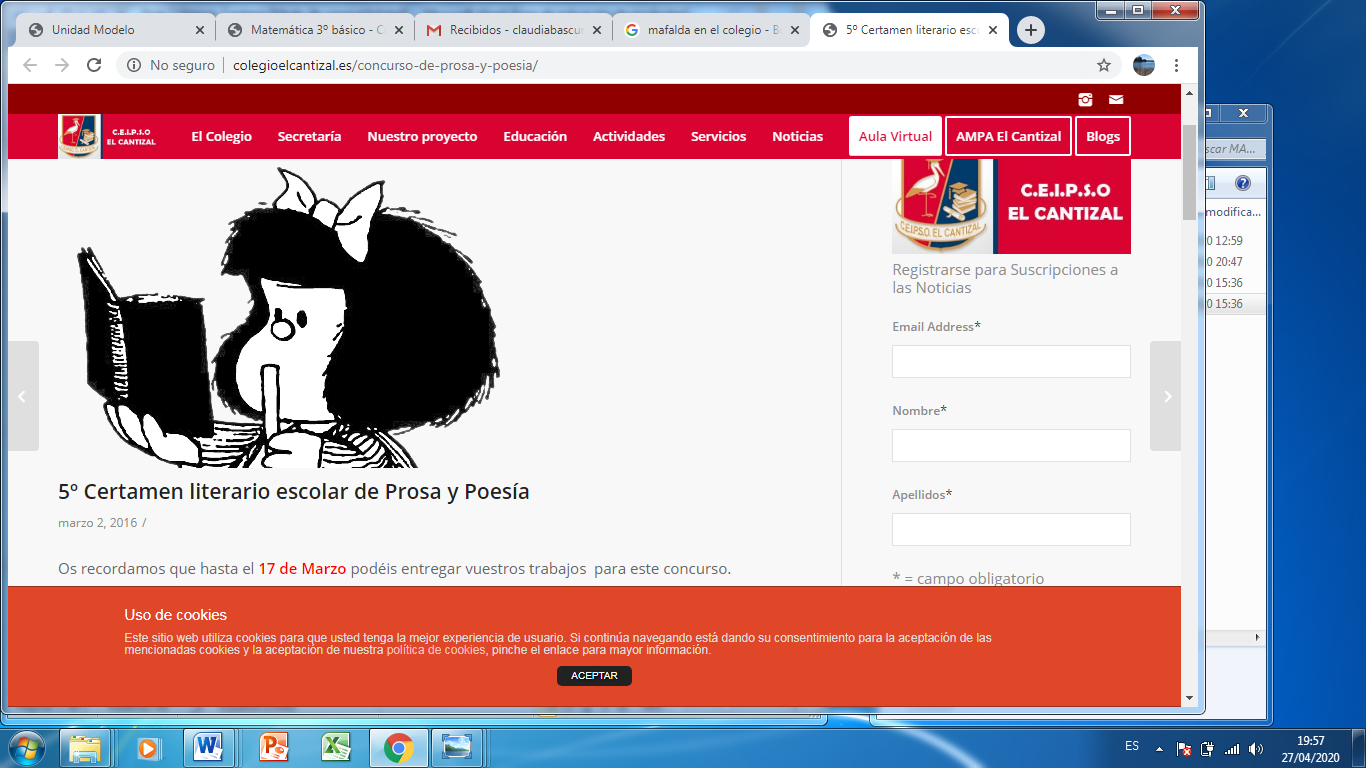              Desde la página 6 a la 10Pág.6. y 7: RepasoPág. 8: representaciones y reconocer nPág. 9: Uso de dineroPág. 10: Sopa de letras con nombres de números y problemas donde tienes que argumentar